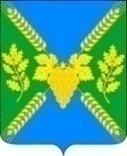 АДМИНИСТРАЦИЯ МОЛДАВАНСКОГО СЕЛЬСКОГО ПОСЕЛЕНИЯ КРЫМСКОГО РАЙОНАПОСТАНОВЛЕНИЕот 12.12.2022                                                                                                                  № 369 село МолдаванскоеОб утверждении части территорииМолдаванского сельского поселения Крымского районадля реализации проектов местных инициатив в 2023 годуВ соответствии с Федеральным законом от 20 июля 2020 года № 236-ФЗ «О внесении изменений в Федеральный закон «Об общих принципах организации местного самоуправления в Российской Федерации», Федеральным законом от 20 июля 2020 года № 216-ФЗ «О внесении изменений в бюджетный кодекс Российской Федерации», постановлением главы  администрации (губернатор) Краснодарского края от 6 февраля 2020 года № 70 «О краевом конкурсе по отбору проектов местных инициатив», решением Совета Молдаванского сельского поселения Крымского района от 22 декабря 2020 года № 64 « Об утверждении Положения о порядке реализации инициативных проектов в Молдаванском сельском поселении Крымского района», уставом Молдаванского сельского поселения Крымского района, п о с т а н о в л я ю:Утвердить часть территории Молдаванского сельского поселения Крымского района для реализации проектов местных инициатив в 2023 году: пос.Виноградный Молдаванского сельского поселения Крымского района.Ведущему специалисту администрации Молдаванского сельскогопоселения Крымского района А.В.Петря обеспечить обнародование настоящего постановления.Контроль за выполнением настоящего оставляю за собой.Постановление вступает в силу со дня его подписания.Глава Молдаванского сельского поселенияКрымского района	            А.Н.Шахов